Anexo II. Modelo de solicitud de expedición de títulos académicos En  Oviedo a 22 de Junio de 2023El/La solicitante  (Firma) IES LEOPOLDO ALAS CLARÍNSR./SRA. DIRECTOR/A del centro____________________________________________________________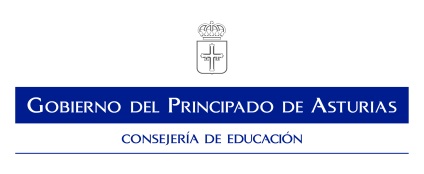 DATOS PERSONALESDATOS PERSONALESDATOS PERSONALESDATOS PERSONALESDATOS PERSONALESDATOS PERSONALESDATOS PERSONALESDATOS PERSONALESDATOS PERSONALESDATOS PERSONALESDATOS PERSONALESDATOS PERSONALESDATOS PERSONALESDATOS PERSONALESDATOS PERSONALESDATOS PERSONALESDATOS PERSONALESDATOS PERSONALESDATOS PERSONALESDATOS PERSONALESDATOS PERSONALESDATOS PERSONALESDATOS PERSONALESDATOS PERSONALESDATOS PERSONALESDATOS PERSONALESDATOS PERSONALESDATOS PERSONALESDATOS PERSONALESDATOS PERSONALESDATOS PERSONALESDATOS PERSONALESDATOS PERSONALESDATOS PERSONALESDATOS PERSONALESDATOS PERSONALESDATOS PERSONALESDATOS PERSONALESDATOS PERSONALESDATOS PERSONALESDATOS PERSONALESDATOS PERSONALESDATOS PERSONALESPrimer apellido:Primer apellido:Primer apellido:Primer apellido:Primer apellido:Primer apellido:Primer apellido:Primer apellido:Primer apellido:Primer apellido:Primer apellido:Primer apellido:Primer apellido:Primer apellido:Primer apellido:Primer apellido:Primer apellido:Primer apellido:Primer apellido:Segundo apellido:Segundo apellido:Segundo apellido:Segundo apellido:Segundo apellido:Segundo apellido:Segundo apellido:Segundo apellido:Segundo apellido:Segundo apellido:Segundo apellido:Segundo apellido:Segundo apellido:Segundo apellido:Segundo apellido:Segundo apellido:Segundo apellido:Segundo apellido:Segundo apellido:Segundo apellido:Segundo apellido:Segundo apellido:Segundo apellido:Segundo apellido:Nombre:Nombre:Nombre:Nombre:Nombre:Nombre:Nombre:Nombre:Nombre:Nombre:Nombre:Nombre:Nombre:Nombre:Nombre:Nombre:Nombre:Nombre:Nombre:DNI/NIE/PASAPORTE:DNI/NIE/PASAPORTE:DNI/NIE/PASAPORTE:DNI/NIE/PASAPORTE:DNI/NIE/PASAPORTE:DNI/NIE/PASAPORTE:DNI/NIE/PASAPORTE:DNI/NIE/PASAPORTE:DNI/NIE/PASAPORTE:DNI/NIE/PASAPORTE:DNI/NIE/PASAPORTE:DNI/NIE/PASAPORTE:DNI/NIE/PASAPORTE:DNI/NIE/PASAPORTE:DNI/NIE/PASAPORTE:DNI/NIE/PASAPORTE:DNI/NIE/PASAPORTE:(Indique tipo):(Indique tipo):(Indique tipo):(Indique tipo):(Indique tipo):(Indique tipo):(Indique tipo): DNI  NIE  PASAPORTE DNI  NIE  PASAPORTE DNI  NIE  PASAPORTE DNI  NIE  PASAPORTE DNI  NIE  PASAPORTE DNI  NIE  PASAPORTENacionalidad:Nacionalidad:Nacionalidad:Nacionalidad:Nacionalidad:Nacionalidad:Nacionalidad:Nacionalidad:Fecha de nacimiento:Fecha de nacimiento:Fecha de nacimiento:Fecha de nacimiento:Fecha de nacimiento:Fecha de nacimiento:Fecha de nacimiento:Fecha de nacimiento:Fecha de nacimiento:Fecha de nacimiento:Fecha de nacimiento:Fecha de nacimiento:Fecha de nacimiento:Fecha de nacimiento:Fecha de nacimiento:Fecha de nacimiento:Sexo:Sexo:Sexo:Sexo:Sexo:Sexo:Sexo:--- MUJER  VARÓN MUJER  VARÓN MUJER  VARÓN MUJER  VARÓN MUJER  VARÓN MUJER  VARÓN MUJER  VARÓNPaís de nacimiento:País de nacimiento:País de nacimiento:País de nacimiento:País de nacimiento:País de nacimiento:País de nacimiento:País de nacimiento:País de nacimiento:País de nacimiento:País de nacimiento:País de nacimiento:Provincia de nacimiento:Provincia de nacimiento:Provincia de nacimiento:Provincia de nacimiento:Provincia de nacimiento:Provincia de nacimiento:Provincia de nacimiento:Provincia de nacimiento:Provincia de nacimiento:Provincia de nacimiento:Provincia de nacimiento:Provincia de nacimiento:Provincia de nacimiento:Provincia de nacimiento:Provincia de nacimiento:Municipio de nacimiento:Municipio de nacimiento:Municipio de nacimiento:Municipio de nacimiento:Municipio de nacimiento:Municipio de nacimiento:Municipio de nacimiento:Municipio de nacimiento:Municipio de nacimiento:Municipio de nacimiento:Municipio de nacimiento:Municipio de nacimiento:Municipio de nacimiento:Municipio de nacimiento:Municipio de nacimiento:Municipio de nacimiento:Localidad nacimiento:Localidad nacimiento:Localidad nacimiento:Localidad nacimiento:Localidad nacimiento:Localidad nacimiento:Localidad nacimiento:Localidad nacimiento:Localidad nacimiento:Localidad nacimiento:Localidad nacimiento:Localidad nacimiento:Localidad nacimiento:Localidad nacimiento:Localidad nacimiento:Localidad nacimiento:Localidad nacimiento:Localidad nacimiento:Localidad nacimiento:Lugar de residenciaLugar de residenciaLugar de residenciaLugar de residenciaLugar de residenciaLugar de residenciaLugar de residenciaLugar de residenciaLugar de residenciaLugar de residenciaLugar de residenciaLugar de residenciaLugar de residenciaLugar de residenciaLugar de residenciaLugar de residenciaLugar de residenciaLugar de residenciaLugar de residenciaLugar de residenciaLugar de residenciaLugar de residenciaLugar de residenciaLugar de residenciaLugar de residenciaLugar de residenciaLugar de residenciaNúmeroNúmeroNúmeroEsc.Esc.Esc.PisoPisoPisoPiso  Letra  Letra  Letra  LetraTipo vía:Tipo vía:Nombre vía:Nombre vía:Nombre vía:Nombre vía:Nombre vía:Nombre vía:Nombre vía:Nombre vía:Nombre vía:Nombre vía:Nombre vía:Nombre vía:Nombre vía:Nombre vía:Nombre vía:Nombre vía:Nombre vía:Nombre vía:Nombre vía:Nombre vía:Nombre vía:Nombre vía:Nombre vía:Nombre vía:Nombre vía:NúmeroNúmeroNúmeroEsc.Esc.Esc.PisoPisoPisoPiso  Letra  Letra  Letra  LetraCódigo postal:Código postal:Código postal:Código postal:Código postal:Código postal:Provincia:Provincia:Provincia:Provincia:Provincia:Provincia:Provincia:Provincia:Provincia:Provincia:Provincia:Provincia:Provincia:Provincia:Provincia:Municipio:Municipio:Municipio:Municipio:Municipio:Municipio:Municipio:Municipio:Municipio:Municipio:Municipio:Municipio:Municipio:Municipio:Municipio:Municipio:Municipio:Municipio:Municipio:Municipio:Municipio:Municipio:Localidad:Localidad:Localidad:Localidad:Localidad:Localidad:Localidad:Localidad:Localidad:Localidad:Localidad:Localidad:Localidad:Localidad:Localidad:Localidad:Localidad:Localidad:Localidad:Teléfono fijo:Teléfono fijo:Teléfono fijo:Teléfono fijo:Teléfono fijo:Teléfono fijo:Teléfono fijo:Teléfono fijo:Teléfono fijo:Teléfono fijo:Teléfono fijo:Teléfono fijo:Teléfono fijo:Teléfono fijo:Teléfono fijo:Teléfono fijo:Teléfono fijo:Teléfono fijo:Teléfono fijo:Teléfono fijo:Teléfono fijo:Teléfono fijo:Teléfono fijo:Teléfono fijo:Correo electrónico:Correo electrónico:Correo electrónico:Correo electrónico:Correo electrónico:Correo electrónico:Correo electrónico:Correo electrónico:Correo electrónico:Correo electrónico:Correo electrónico:Correo electrónico:Correo electrónico:Correo electrónico:Correo electrónico:Correo electrónico:Correo electrónico:Correo electrónico:Correo electrónico:Teléfono móvil:Teléfono móvil:Teléfono móvil:Teléfono móvil:Teléfono móvil:Teléfono móvil:Teléfono móvil:Teléfono móvil:Teléfono móvil:Teléfono móvil:Teléfono móvil:Teléfono móvil:Teléfono móvil:Teléfono móvil:Teléfono móvil:Teléfono móvil:Teléfono móvil:Teléfono móvil:Teléfono móvil:Teléfono móvil:Teléfono móvil:Teléfono móvil:Teléfono móvil:Teléfono móvil:Título que solicita (Bachiller, Técnico, Técnico Superior, …):Técnico Superior en Imagen para el Diagnóstico y Medicina NuclearModalidad, ciclo formativo, especialidad o nivel: Presencial, ciclo formativo grado superiorDOCUMENTACIÓN que se acompaña para solicitar el títuloDOCUMENTACIÓN que se acompaña para solicitar el títuloDOCUMENTACIÓN que se acompaña para solicitar el título Fotocopia del DNI, NIE, pasaporte u otros Modelo 046 de pago de tasas Otros…